Sociology EO4 Review Chapters 11,12, & 14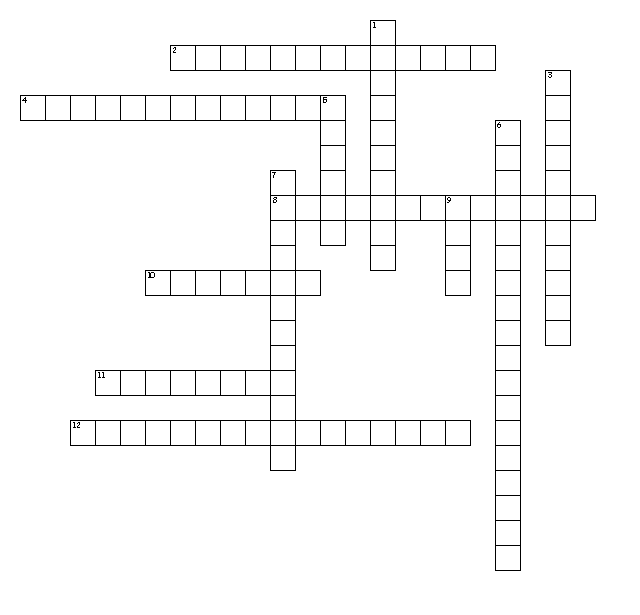 Across2. family structure composed of a parent or parents and any children4. schools that specialize in a certain area8. approach to education based on democratic relationships, flexibility, & noncompetitiveness10. family formed when at least one of the partners in a marriage has been married before & has a child from a previous marriage11. theory that states that the ruling class uses religion to justify its power over the oppressed12. the nonacademic agenda that teaches children norms & values of societyDown1. when the oldest male in the family has all the authority & makes all the decisions3. An important role of the family is the socialization of children and the development of their ______-_______.5. things that are considered holy6. Owners invested profits from their businesses back into these businesses, causing them to grow7. this type of education is meant to improve the academic performance of socially disadvantaged children9. when a group within a larger group  break away to create a new organization